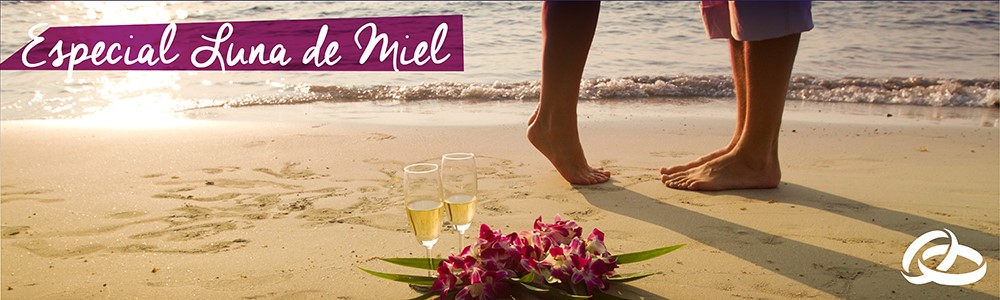 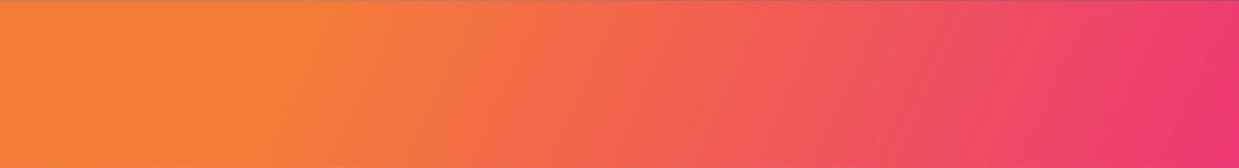 VALIDEZ01 julio a 31 octubre 2024.NUESTRO PROGRAMA INCLUYETraslados aeropuerto Cancún / hotel / aeropuerto Cancún, en servicio compartido7 noches de alojamiento en Hotel Iberostar Cozumel.Sistema alimenticio Todo IncluidoImpuestos hoteleros.Amenidades de Luna de Miel:1 Botella de vino espumoso.Regalo especial Iberostar.Una Cena Romántica en un Restaurante Temático.TARIFAS**Precio por pax en USD**Nota del Programa:Para acceder a los beneficios de Luna de Miel la reserva debe ser solicitada como “Luna de Miel” y al hacer el check in se debe presentar el Certificado de Matrimonio el cual no debe exceder los 3 meses desde la fecha en que se realizó la boda.NO INCLUYE Pasaje aéreo.Propinas.Seguro de asistencia en viajeServicios no indicadosINFORMACIÓN ADICIONALTraslados señalados desde aeropuerto en servicio regular. Aplica suplemento para servicios de traslados llegando o saliendo en horarios nocturnos (22hrs a 07am).El programa está cotizado en la categoría habitación más económica del hotel, para categorías superiores cotizar.La hora de inicio de los paseos puede cambiar. En caso de algún cambio, la información será comunicada al pasajero con el nuevo horario.En caso de que sea necesario (eventos, cierre de venta, disponibilidad), se utilizará un hotel de categoría similar.En caso de fuerza mayor se podrá usar un hotel de la misma categoría.Valores para pasajeros individuales.Sujetos a disponibilidad al momento de reservar y a cambios sin previo avisoTarifa de programas solo válido para fechas indicadas, no aplica para festividades locales, navidad, año nuevo y otras indicadas por el operador.Posibilidad de reservar excursiones, entradas y ampliar las coberturas del seguro incluido. Consulta condiciones.POLITICAS DE CANCELACIÓNPor los conceptos que a continuación se indican:En el caso de cambios o anulaciones de reserva se aplicarán políticas establecidas por hoteles, receptivos, cruceros, aseguradoras y líneas aéreas, en cada caso puntual. Consulte. No show o no presentación por parte del pasajero aplicara cargos o pago del importe total del viaje, abonando, en su caso, las cantidades pendientes, salvo acuerdo de las partes en otro sentido.HotelPromoción válidaVigenciaDobleNoche adicionalIBEROSTAR COZUMEL31JUL2401 Jul a 09 Ago1.136138IBEROSTAR COZUMEL31JUL2410 Ago a 31 Ago956113IBEROSTAR COZUMEL31JUL2401 Sep a 05 Oct938110IBEROSTAR COZUMEL31JUL2406 Oct a 31 Oct1.100133